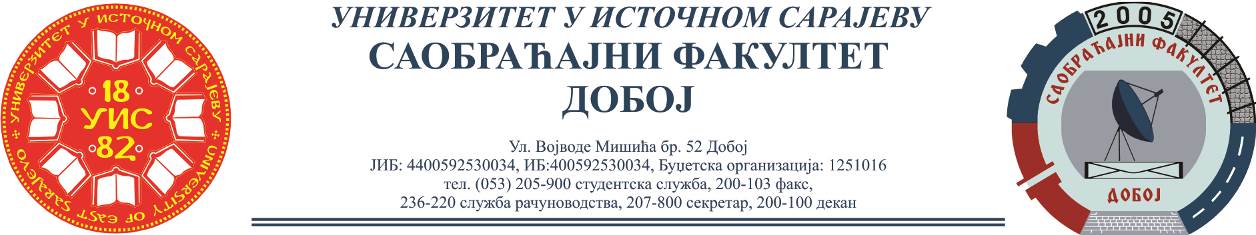 REZULTATI ISPITA - INDUSTRIJSKA LOGISTIKA,ODRŽANOG 23.02.2022.Usmeni ispit će se održati u četvrtak, 03.03.2022. sa početkom u 10:00h. Ukoliko student želi da ostvari uvid u rad potrebno je da se obrati u kabinet broj 42.Predmetni profesorDoc. dr Željko Stević		Predmetni asistentEldina Huskanović, dipl.ing.saobraćajaRed.br.Ime i prezimeBr.indeksaOstvarenoBodova(max 100)1.Bojan Manojlović1419/1880